あなたの力が必要です！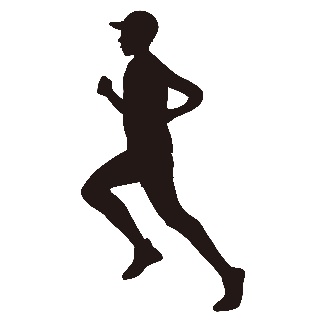 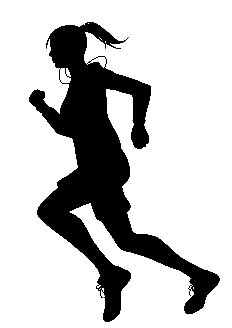 １　開催日時　2023年11月25日(土)　 午前10時～午後4時２  集合時間  8：303　 会場(集合場所)　　静岡県草薙総合運動場  陸上競技場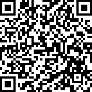 4　募集人員　30人(高校生、大学生大歓迎です)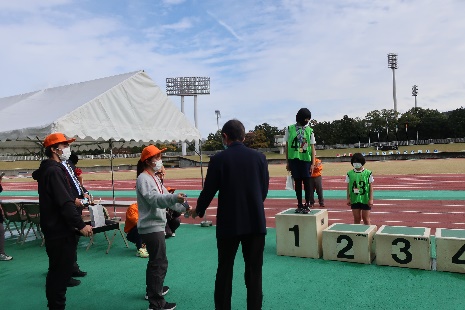 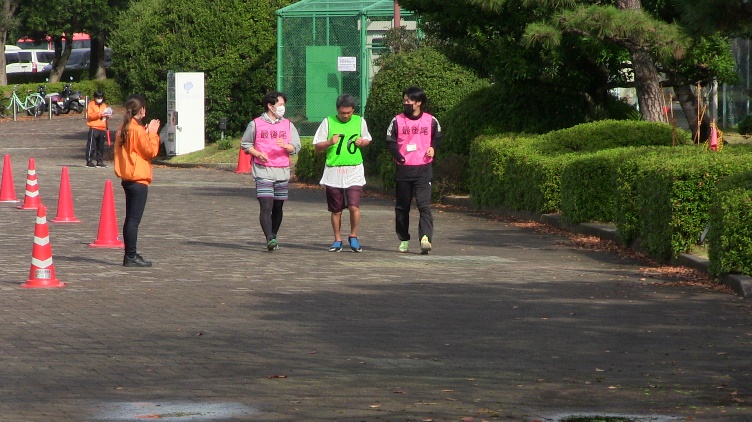 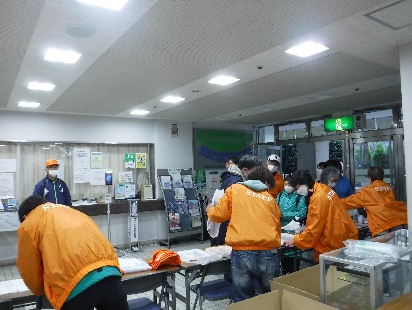 （受付のお手伝い）　　　（伴走して応援）　　　　（表彰式のお手伝い）第36回　静岡オレンジマラソン大会　ボランティア応募用紙下記に必要事項を明記のうえ、静岡県知的障害者福祉協会にＦＡＸまたは、メール、グーグルフォームで応募してください。電話で応募される場合は、応募用紙に記載されている内容を聞き取らせていただきます。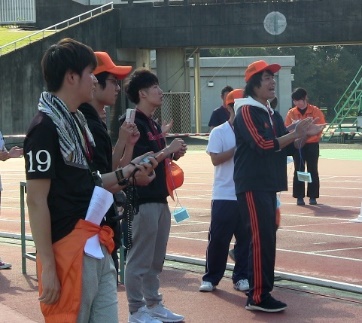 ◆　１６歳以上（高校１年生は可）の方が応募できます。◆　謝礼や交通費は出すことができません。（昼食のみ支給します。）◆　ボランティア保険に加入します。（自己負担はありません。）◆　運動しやすい服装でお越しください。◆　必要人数に達した時点で、締め切らせていただきます。【当日の持ち物】　飲み物・レインウエア（傘さし不可）【お申込み・お問合せ先】静岡市葵区駿府町1-70　静岡県総合社会福祉会館（シズウエル）3階静岡県知的障害者福祉協会（担当：鈴木・河合）　電話：054-254-6341　FAX：054-254-6396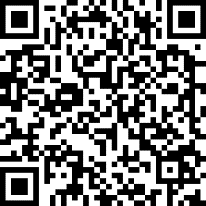 E-mail:s-fukushi@iku-fukushi.jp　グーグルフォーム：　https://forms.gle/qPvPKJnLQVjMQmNB7　　応募日：　　　　月　　　　　日応募日：　　　　月　　　　　日所属（学校・団体名と学年等）（ﾌﾘｶﾞﾅ）氏　　名（ﾌﾘｶﾞﾅ）氏　　名電　話　番　号メールアドレス駐車券（　　　　　）必要　　※駐車券送付先住所：〒　　　－　　　静岡県（　　　　　）不要